                                                                                                                        Фамилия, имя участника     _________________________________________________________________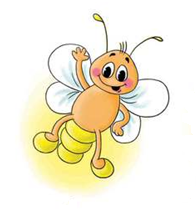 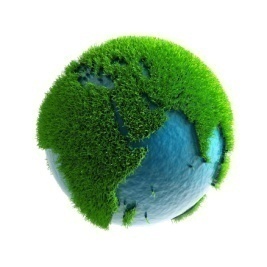 Выберите вариант ответа и впишите их в таблицу ответов.Задание № 1. Какие ягоды отличаются от других по цвету? Задание № 2.Какой цвет следует за зелёным цветом радуги?Задание № 3. Что из перечисленного не относится к зелёным фруктам? Задание № 4. Какой самый острый на вкус овощ на грядке?Задание № 5.Что из перечисленного не может быть зелёным? Задание № 6.Какое насекомое зелёного цвета?	Задание № 7.Отгадайте загадку: "Уродилась я на славу, голова бела, кудрява.Кто любит щи – меня в них ищи". Задание № 8. Какой зелёный родственник динозавров живёт в реках Африки?Задание № 9 . Какое животное может меняет окраску под цвет окружающего фона?Задание № 10. Каким по счёту расположен зелёный цвет в радуге? Задание № 11.Отгадайте загадку: "Летом – в огороде, свежие, зелёные,А зимою – в бочке, крепкие, солёные". Задание № 12. Какое окончание у стихотворной строки?Бросят люди по бумажке -Планета… Задание № 13. "Нам значки сегодня дали, мы экологами стали". Что делают экологи? Задание № 14. Чем нельзя подкармливать белок в парке? Задание № 15. Что нельзя делать в лесу? Задание № 16. Что мешало спать всю ночь принцессе в сказке Г.-Х. Андерсена? Задание № 17. Что собирали мальчики на колхозном огороде в рассказе Н. Носова?Задание № 18. Как назывался ручей в Цветочном городе в сказке "Приключения Незнайки и его друзей" Н. Носова? Bottom of FormBottom of FormBottom of FormBottom of FormОтвет:1) КЛУБНИКА2) МАЛИНА3) КРЫЖОВНИК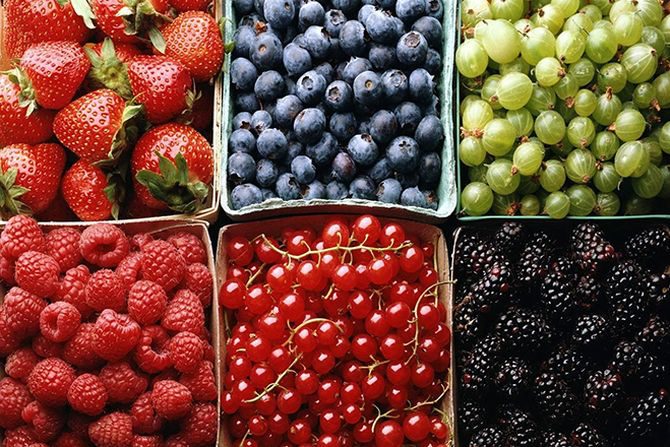 Ответ:1) ЖЁЛТЫЙ2) СИНИЙ3) ГОЛУБОЙ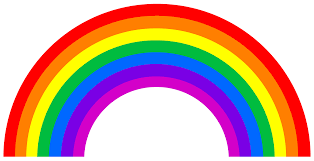 Ответ:1) ОГУРЕЦ   2) ГРУША     3) ЯБЛОКО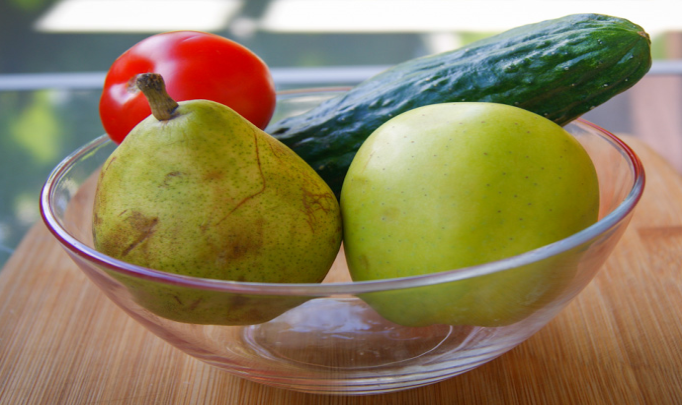 Ответ:1) МОРКОВЬ2) РЕДИС3) ЛУК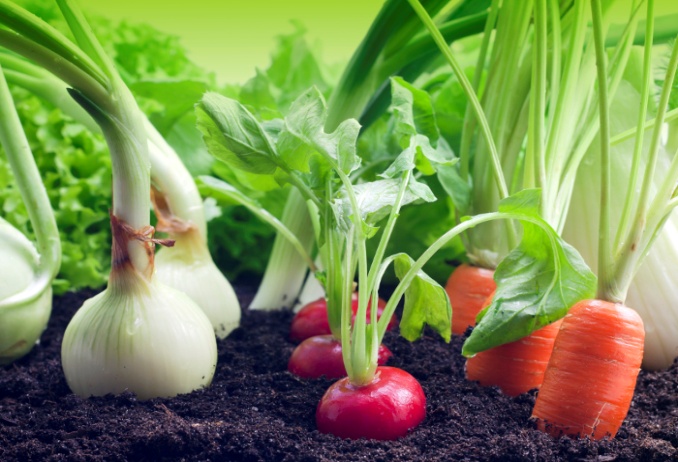 Ответ:1) ДОМ2) КАМЕНЬ3) ПИДЖАК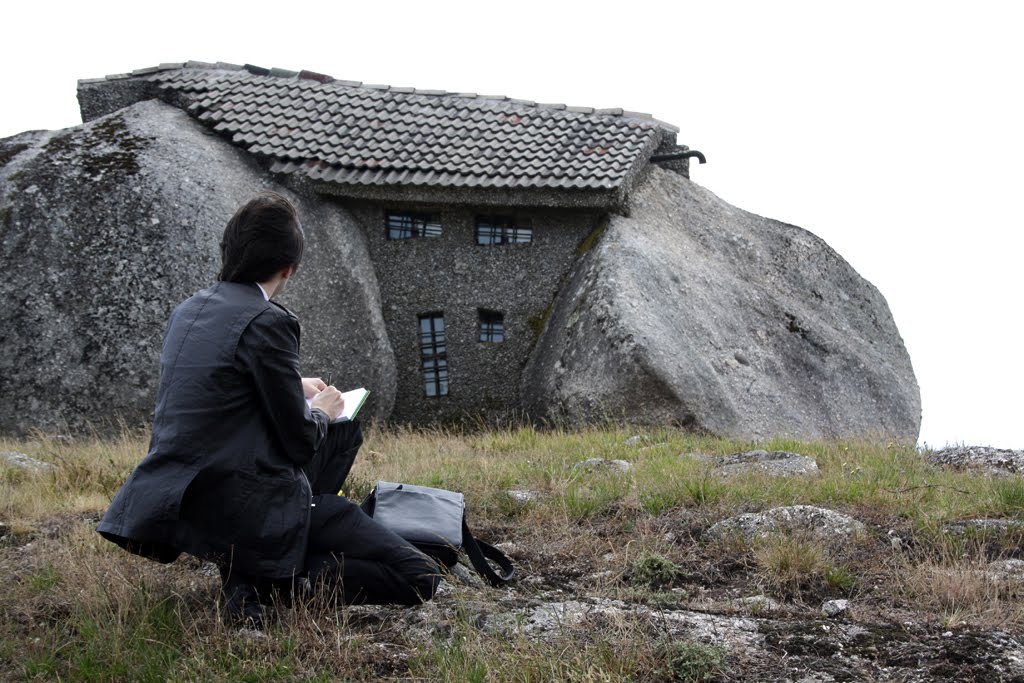 Ответ:1) БАБОЧКА2) КУЗНЕЧИК3) ЖУК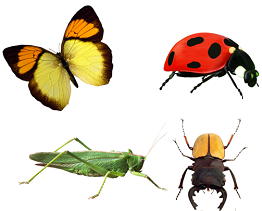 Ответ:1) КАПУСТА2) ТЫКВА3) МОРКОВЬ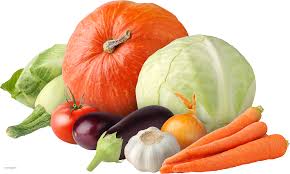 Ответ:1) СЛОН2) ЛЕВ3) КРОКОДИЛ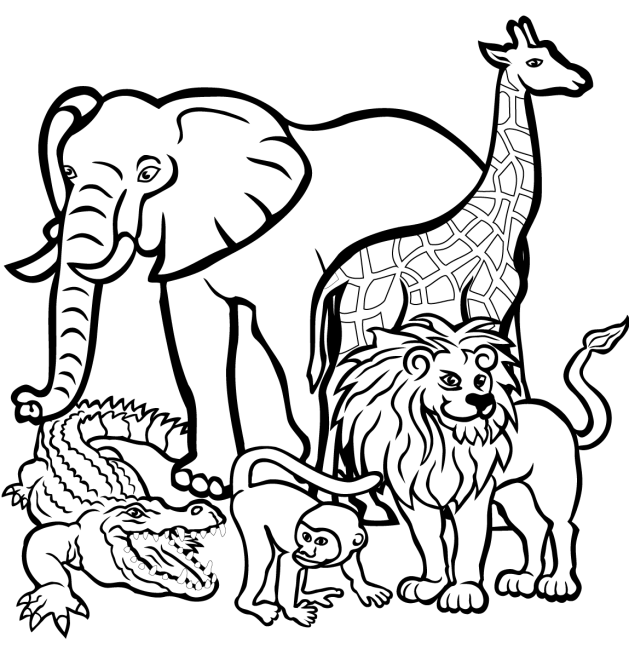 Ответ:1) ЧЕРЕПАХА2) ХАМЕЛЕОН3) КРОКОДИЛ 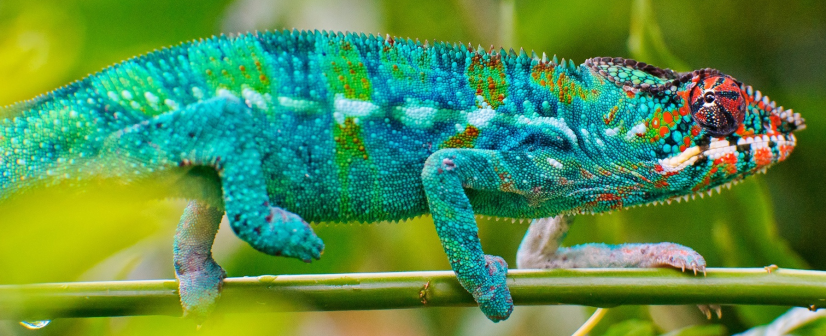 Ответ:1) ТРЕТЬИМ2) ЧЕТВЁРТЫМ3) ПЯТЫМОтвет:1) ПОМИДОРЫ2) ПЕРЦЫ3) ОГУРЦЫ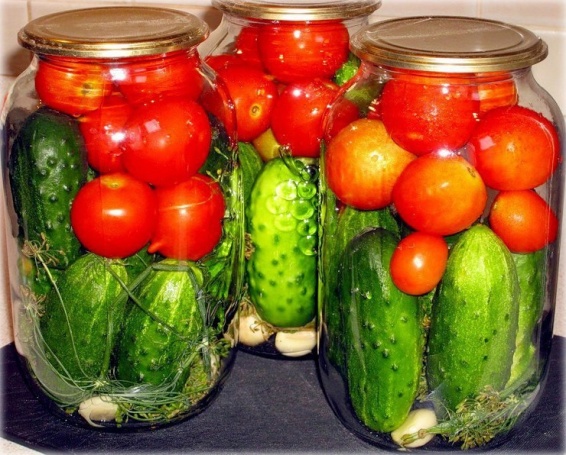 Ответ:1) станет замарашкой2) будет вся в ромашках3) будто бы в рубашке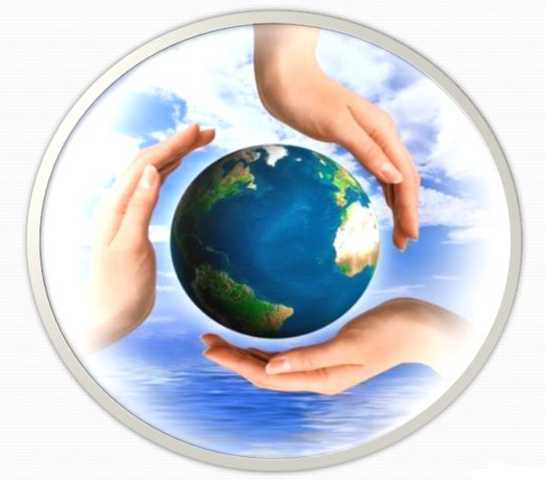 Ответ:1) наблюдают за погодой2) работают в поле3) охраняют природу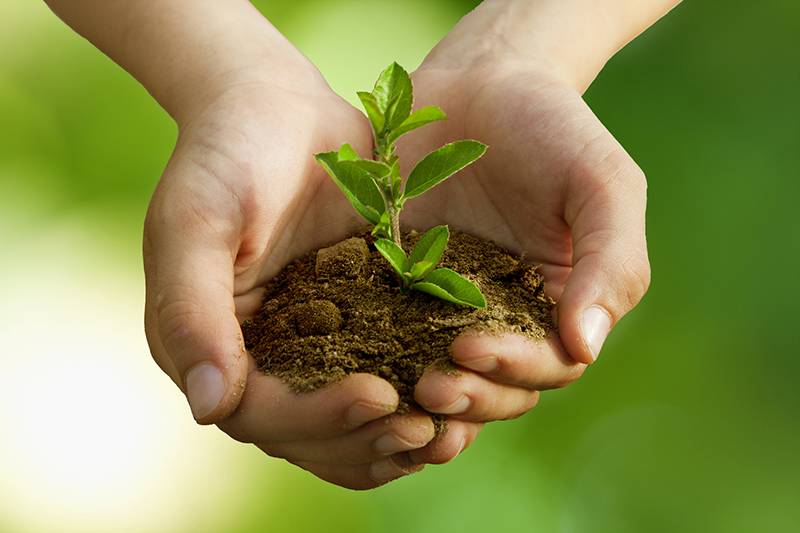 Ответ:1) ОРЕХАМИ2) МОРКОВЬЮ3) СЕМЕЧКАМИ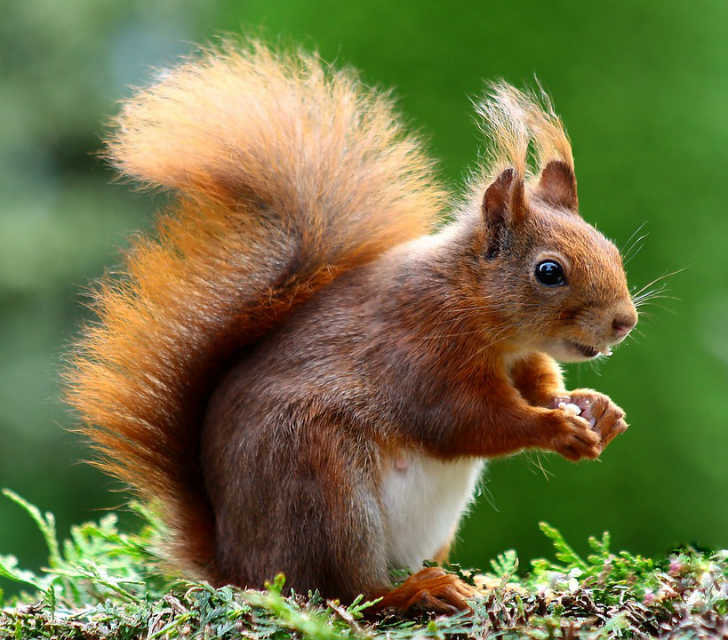 Ответ:1) СОБИРАТЬ ГРИБЫ2) ГУЛЯТЬ3) СБИВАТЬ ПТИЧЬИ ГНЁЗДА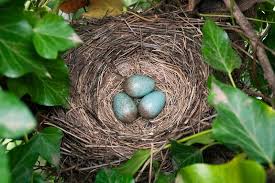 Ответ:1) БУСИНКА2) ГОРОШИНА3) ФАСОЛИНКА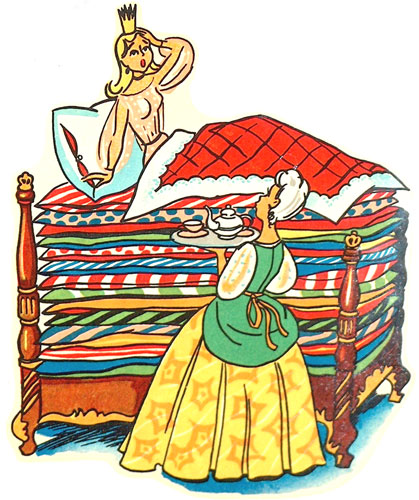 Ответ:1) КАБАЧКИ2) СВЕКЛУ3) ОГУРЦЫ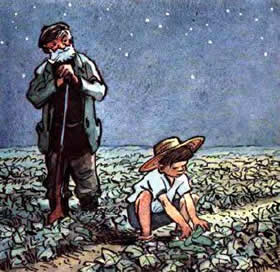 Ответ:1) КАПУСТНЫЙ РУЧЕЙ2) ОГУРЦОВАЯ РЕКА3) ОГУРЕЧНАЯ РЕКА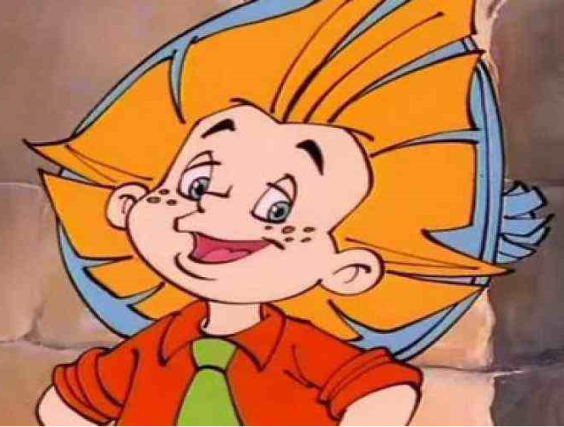 